Chapter 12 Checklist:  Circles		 			Your Name:____________You MUST complete all of these packet items in order to take your test!_______12-1 Notes (1 Point)_______ Standardized Test Prep 12-1 _______ 12-1 Quiz (4 Points)_______12-2 Notes (1 Point)_______ Standardized Test Prep 12-2_______ 12-2 Quiz (3 Points)_______12-5 Notes (1 Point)_______ Standardized Test Prep 12-5 _______ 12-5 Quiz (3 Points)_______12-3 Notes (1 Point)_______ Standardized Test Prep 12-3_______ 12-3 Quiz (5 Points) _______12-4 Notes (1 Point)_______ Standardized Test Prep 12-4_______ 12-4 Quiz (5 Points) 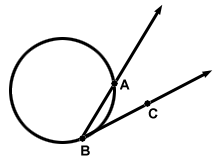 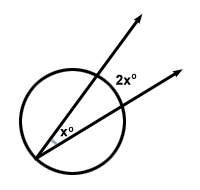 _______12-4 Crossword Puzzle_______ Tangents to Circles Worksheet_______ Equations of Circles Worksheet _______ Inscribed Angles Worksheet_______ Secant Angles Worksheet_______ Chapter 12 Project (3 Points)_______ Chapter 12 Vocabulary Test (10 Points)_______ Chapter 12 Test (25 Points)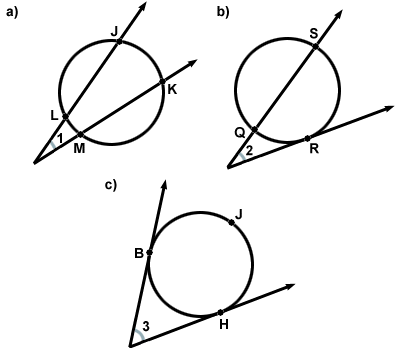 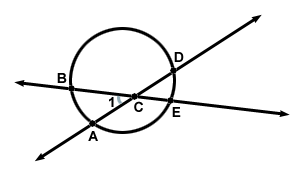 